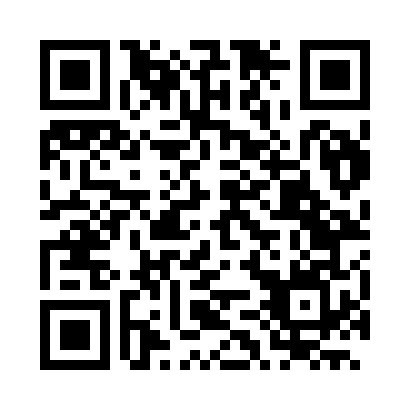 Prayer times for Paulinia, BrazilWed 1 May 2024 - Fri 31 May 2024High Latitude Method: NonePrayer Calculation Method: Muslim World LeagueAsar Calculation Method: ShafiPrayer times provided by https://www.salahtimes.comDateDayFajrSunriseDhuhrAsrMaghribIsha1Wed5:126:2812:063:195:436:552Thu5:126:2912:063:185:426:543Fri5:126:2912:053:185:426:544Sat5:136:2912:053:185:416:535Sun5:136:3012:053:175:406:536Mon5:136:3012:053:175:406:527Tue5:146:3112:053:165:396:528Wed5:146:3112:053:165:396:519Thu5:146:3212:053:155:386:5110Fri5:156:3212:053:155:386:5111Sat5:156:3312:053:155:376:5012Sun5:156:3312:053:145:376:5013Mon5:166:3312:053:145:366:4914Tue5:166:3412:053:145:366:4915Wed5:166:3412:053:135:356:4916Thu5:176:3512:053:135:356:4917Fri5:176:3512:053:135:356:4818Sat5:186:3612:053:135:346:4819Sun5:186:3612:053:125:346:4820Mon5:186:3712:053:125:346:4721Tue5:196:3712:053:125:336:4722Wed5:196:3812:053:125:336:4723Thu5:196:3812:053:115:336:4724Fri5:206:3812:063:115:326:4725Sat5:206:3912:063:115:326:4726Sun5:206:3912:063:115:326:4627Mon5:216:4012:063:115:326:4628Tue5:216:4012:063:115:326:4629Wed5:216:4112:063:115:316:4630Thu5:226:4112:063:115:316:4631Fri5:226:4112:063:105:316:46